ПриложениеУТВЕРЖДЕНраспоряжением Главымуниципального образования"Город Архангельск"от 25.10.2019 № 3750рПРОЕКТ МЕЖЕВАНИЯ территории муниципального образования "Город Архангельск" в границах просп. Ленинградского, ул. Октябрьской и ул. Николая ОстровскогоВведениеПроект межевания территории в границах просп. Ленинградского, 
ул. Октябрьской и ул. Николая Островского выполнен на основании распоряжения Главы муниципального образования "Город Архангельск" от 21.03.2019 № 769р "О подготовке проекта межевания территории муниципального образования "Город Архангельск" в границах просп. Ленинградского, ул. Октябрьской 
и ул. Николая Островского".Проект межевания разработан в соответствии с Градостроительным кодексом Российской Федерации от 29.12.2004 № 190-ФЗ; Земельным кодексом Российской Федерации от 25.10.2001 № 136-ФЗ; СП 42.13330 "Градостроительство. Планировка и застройка городских и сельских поселений. Актуализированная редакция СНиП 2.07.01-89*"; СНиП 11-04-2003 "Инструкция о порядке разработки, согласования, экспертизы и утверждения градостроительной документации".В работе учитывалась и анализировалась следующая документация:Генеральный план муниципального образования "Город Архангельск", утвержденный решением Архангельского городского Совета депутатов 
от 26.05.2009 № 872 (с изменениями);проект планировки Жаровихинского района муниципального образования "Город Архангельск", утвержденный распоряжением мэра города Архангельска от 24.02.2015 № 463р;распоряжение Главы муниципального образования "Город Архангельск" от 21.03.2019 № 769р "О подготовке проекта межевания территории муници-пального образования "Город Архангельск" в границах просп. Ленинградского, ул. Октябрьской и ул. Николя Островского";Правила землепользования и застройки муниципального образования "Город Архангельск", утвержденные решением Архангельской городской думы от 13.12.2012 № 516 (с изменениями и дополнениями);топографический план масштаба 1:500, выданный департаментом градо-строительства Администрации муниципального образования "Город Архангельск";кадастровый план территории от 03.06.2019 № КУВИ-001/2019-12281198, выданный филиалом ФГБУ "ФКП Росреестра" по Архангельской области 
и Ненецкому автономному округу на кадастровый квартал 29:22:071503;кадастровый план территории от 03.06.2019 № КУВИ-001/2019-12281251, выданный филиалом ФГБУ "ФКП Росреестра" по Архангельской области 
и Ненецкому автономному округу на кадастровый квартал 29:22:071502.Пояснительная запискаПри анализе исходной документации выявлено, что проектируемые земельные участки, расположенные в границах просп. Ленинградского, 
ул. Октябрьской и ул. Николая Островского, будут сформированы в двух кадастровых кварталах 29:22:071502, 29:22:071503 на территории, в отношении которой подготовлен проект планировки Жаровихинского района муници-пального образования "Город Архангельск", утвержденный распоряжением мэра города Архангельска от 24.02.2015 № 463р.Проект межевания данной территории выполняется в 3 этапа:1 этап:По адресу: Архангельская область, г. Архангельск, территориальный округ Варавино-Фактория, по просп. Ленинградский, дом № 352 сформирован земельный участок 29:22:071502:ЗУ1 площадью 7613 кв. м с разрешенным использованием: "среднеэтажная жилая застройка". Под объектом, расположенным по адресу: Архангельская область, 
г. Архангельск, территориальный округ Варавино-Фактория, по ул. Октябрьская, дом № 18, сформирован земельный участок 29:22:071502:ЗУ2 площадью 
4500 кв. м с разрешенным использованием: "многоэтажная жилая застройка". Под объектом, расположенным по адресу: Архангельская область, 
г. Архангельск, территориальный округ Варавино-Фактория, по ул. Николая Островского, дом № 1, сформирован земельный участок 29:22:071502:ЗУ3 площадью 2187 кв. м с разрешенным использованием: "малоэтажная много-квартирная застройка".Под объектом, расположенным по адресу: Архангельская область, 
г. Архангельск, территориальный округ Варавино-Фактория, по просп. Ленин-градскому, дом № 354, корп. 1, сформирован земельный участок 29:22:071502:ЗУ4 площадью 6037 кв. м с разрешенным использованием: "многоэтажная жилая застройка". Под объектом, расположенным по адресу: Архангельская область, 
г. Архангельск, территориальный округ Варавино-Фактория, по ул. Циолковского, сформирован земельный участок 29:22:071502:ЗУ5 площадью 4158 кв. м 
с разрешенным использованием: "улично-дорожная сеть". Под объектом, расположенным по адресу: Архангельская область, 
г. Архангельск, территориальный округ Варавино-Фактория, по ул. Циолковского, дом № 15, сформирован земельный участок 29:22:071502:ЗУ6 площадью 
2131 кв. м с разрешенным использованием: "малоэтажная многоквартирная застройка". Под объектом, расположенным по адресу: Архангельская область, 
г. Архангельск, территориальный округ Варавино-Фактория, по ул. Циолков-ского, дом № 13, сформирован земельный участок 29:22:071502:ЗУ7 площадью 1987 кв. м с разрешенным использованием: "малоэтажная многоквартирная застройка". Под объектом, расположенным по адресу: Архангельская область, 
г. Архангельск, территориальный округ Варавино-Фактория, по ул. Николая Островского, дом № 9, сформирован земельный участок 29:22:071502:ЗУ8 площадью 1256 кв. м с разрешенным использованием: "малоэтажная много-квартирная застройка". Под объектом, расположенным по адресу: Архангельская область, 
г. Архангельск, территориальный округ Варавино-Фактория, по ул. Циол-ковского, дом № 15, корп. 1, сформирован земельный участок 29:22:071502:ЗУ9 площадью 3349 кв. м с разрешенным использованием: "малоэтажная много-квартирная застройка". Под объектом, расположенным по адресу: Архангельская область, 
г. Архангельск, территориальный округ Варавино-Фактория, по ул. Николая Островского, дом № 5, сформирован земельный участок 29:22:071502:ЗУ10 площадью 1937 кв. м с разрешенным использованием: "малоэтажная много-квартирная застройка". Под объектом, расположенным по адресу: Архангельская область, 
г. Архангельск, территориальный округ Варавино-Фактория, по ул. Николая Островского, дом № 5, корп. 1, сформирован земельный участок 29:22:071502:ЗУ11 площадью 1736 кв. м с разрешенным использованием: "малоэтажная много-квартирная застройка". По адресу: Архангельская область, г. Архангельск, территориальный округ Варавино-Фактория, по ул. Николая Островского сформирован земельный участок 29:22:071502:ЗУ12 площадью 2576 кв. м с разрешенным использованием: "земельные участки (территории) общего пользования". Под объектом, расположенным по адресу: Архангельская область, 
г. Архангельск, территориальный округ Варавино-Фактория, по просп. Ленин-градскому, дом № 356, сформирован земельный участок 29:22:071503:ЗУ13 площадью 8759 кв. м с разрешенным использованием: "многоэтажная жилая застройка". Под объектом, расположенным по адресу: Архангельская область, 
г. Архангельск, территориальный округ Варавино-Фактория, по просп. Ленин-градскому, дом № 356, корп. 1, сформирован земельный участок 29:22:000000:ЗУ14 площадью 4295 кв. м с разрешенным использованием: "среднеэтажная жилая застройка". Под объектом, расположенным по адресу: Архангельская область, 
г. Архангельск, территориальный округ Варавино-Фактория, по просп. Ленин-градскому, сформирован земельный участок 29:22:000000:ЗУ15 площадью 
6400 кв. м с разрешенным использованием: "улично-дорожная сеть". Под объектом, расположенным по адресу: Архангельская область, 
г. Архангельск, территориальный округ Варавино-Фактория, по просп. Ленин-градскому, сформирован земельный участок 29:22:071502:ЗУ16 площадью 68 кв. м с разрешенным использованием: "предоставление коммунальных услуг". Под объектом, расположенным по адресу: Архангельская область, 
г. Архангельск, территориальный округ Варавино-Фактория, по ул. Октябрьской, сформирован земельный участок 29:22:071502:ЗУ17 площадью 7987 кв. м 
с разрешенным использованием: "земельные участки (территории) общего пользования". Под объектом, расположенным по адресу: Архангельская область, 
г. Архангельск, территориальный округ Варавино-Фактория, по ул. Циолковского, сформирован земельный участок 29:22:071502:ЗУ18 площадью 12329 кв. м 
с разрешенным использованием: "земельные участки (территории) общего пользования". Под объектом, расположенным по адресу: Архангельская область, 
г. Архангельск, территориальный округ Варавино-Фактория, по просп. Ленин-градскому, сформирован земельный участок 29:22:071503:ЗУ19 площадью 
6471 кв. м с разрешенным использованием: "земельные участки (территории) общего пользования".Под объектом, расположенным по адресу: Архангельская область,
 г. Архангельск, территориальный округ Варавино-Фактория, по просп. Ленин-градскому, сформирован земельный участок 29:22:071503:ЗУ20 площадью 
91 кв. м с разрешенным использованием: "предоставление коммунальных услуг". Под объектом, расположенным по адресу: Архангельская область, 
г. Архангельск, территориальный округ Варавино-Фактория, по просп. Ленин-градскому, сформирован земельный участок 29:22:071503:ЗУ21 площадью 
73 кв. м с разрешенным использованием: "предоставление коммунальных услуг". Под объектом, расположенным по адресу: Архангельская область, 
г. Архангельск, территориальный округ Варавино-Фактория, по ул. Зеленой, сформирован земельный участок 29:22:000000:ЗУ22 площадью 1267 кв. м 
с разрешенным использованием: "образование и просвещение". Под объектом, расположенным по адресу: Архангельская область, 
г. Архангельск, территориальный округ Варавино-Фактория, по Николая Островского, сформирован земельный участок 29:22:071502:ЗУ23 площадью 1697 кв. м с разрешенным использованием: "улично-дорожная сеть". Под объектом, расположенным по адресу: Архангельская область, 
г. Архангельск, территориальный округ Варавино-Фактория, по ул. Октябрьской, сформирован земельный участок 29:22:071502:ЗУ24 площадью 69 кв. м 
с разрешенным использованием: "предоставление коммунальных услуг". Под объектом, расположенным по адресу: Архангельская область, 
г. Архангельск, территориальный округ Варавино-Фактория, по ул. Октябрьской, дом № 20, сформирован земельный участок 29:22:071502:ЗУ25 площадью 
4629 кв. м с разрешенным использованием: "многоэтажная жилая застройка". Под объектом, расположенным по адресу: Архангельская область, 
г. Архангельск, территориальный округ Варавино-Фактория, по ул. Октябрьской, сформирован земельный участок 29:22:071502:ЗУ26 площадью 4076 кв. м 
с разрешенным использованием: "улично-дорожная сеть".К последующим этапам проекта межевания территории необходимо приступать после сноса магазина и многоквартирных домов, расположенных 
на территории проектирования, и расселения жильцов, проживающих в этих домах.2 этап: I. Раздел земельного участка 29:22:071502:ЗУ3 площадью 2188 кв. м 
на два земельных участка 29:22:071502:ЗУ27 и 29:22:071502:ЗУ28:29:22:071502:ЗУ27 площадью 1748 кв. м, разрешенное использование: "земельные участки (территории) общего пользования";29:22:071502:ЗУ28 площадью 439 кв. м, разрешенное использование: "улично-дорожная сеть".II. Раздел земельного участка 29:22:071502:4 площадью 636 кв. м на два земельных участка 29:22:071502:ЗУ29 и 29:22:071502:ЗУ30:29:22:071502:ЗУ29 площадью 326 кв. м, разрешенное использование: "земельные участки (территории) общего пользования";29:22:071502:ЗУ30 площадью 310 кв. м, разрешенное использование: "улично-дорожная сеть".3 этап: Образование земельного участка 29:22:071502:ЗУ31 площадью 6522 кв. м с разрешенным использованием: "улично-дорожная сеть" путем объединения образуемых земельных участков 29:22:071502:ЗУ23, 29:22:071502:ЗУ26, 29:22:071502:ЗУ28, 29:22:071502:ЗУ30.Территория, в отношении которой подготовлен проект межевания, располагается в границах следующих зон: полностью в границе зоны санитарной охраны источников питьевого 
и хозяйственно-бытового водоснабжения, определенной в соответствии 
с распоряжениями министерства природных ресурсов и лесопромышленного комплекса Архангельской области (3 пояс); частично в границе санитарно-защитных зон предприятий, сооружений и иных объектов, определенные проектами санитарно-защитных зон, получившими положительные заключения государственной экологической экспертизы, либо определенные в соответствии с размерами, установленными СанПиН 2.2.1/2.1.1.1200-03 "Санитарно-защитные зоны и санитарная классификация предприятий, сооружений и иных объектов".Таблица 1 – Характеристики земельных участков, подлежащих образованиюПродолжение таблицы 1Продолжение таблицы 1Продолжение таблицы 1Таблица 2 – Каталог координатПродолжение таблицы 2Продолжение таблицы 2Продолжение таблицы 2Продолжение таблицы 2Продолжение таблицы 2Продолжение таблицы 2Продолжение таблицы 2Конфигурация и расположение образуемых и существующих земельных участков показана на чертеже проекта межевания.В соответствии с Правилами землепользования и застройки муници-пального образования "Город Архангельск" минимальный отступ зданий, строений, сооружений от красных линий вновь строящихся или реконструи-руемых зданий, строений, сооружений должен быть на расстоянии не менее 
3 метров.Красные линии приняты на основании проекта планировки Жаровихинского района муниципального образования "Город Архангельск", утвержденного распоряжением мэра города Архангельска от 24.02.2015 № 463р.____________Приложениек проекту межевания территории муниципального образования "Город Архангельск" в границах просп. Ленинградского, ул. Октябрьской и ул. Николая Островского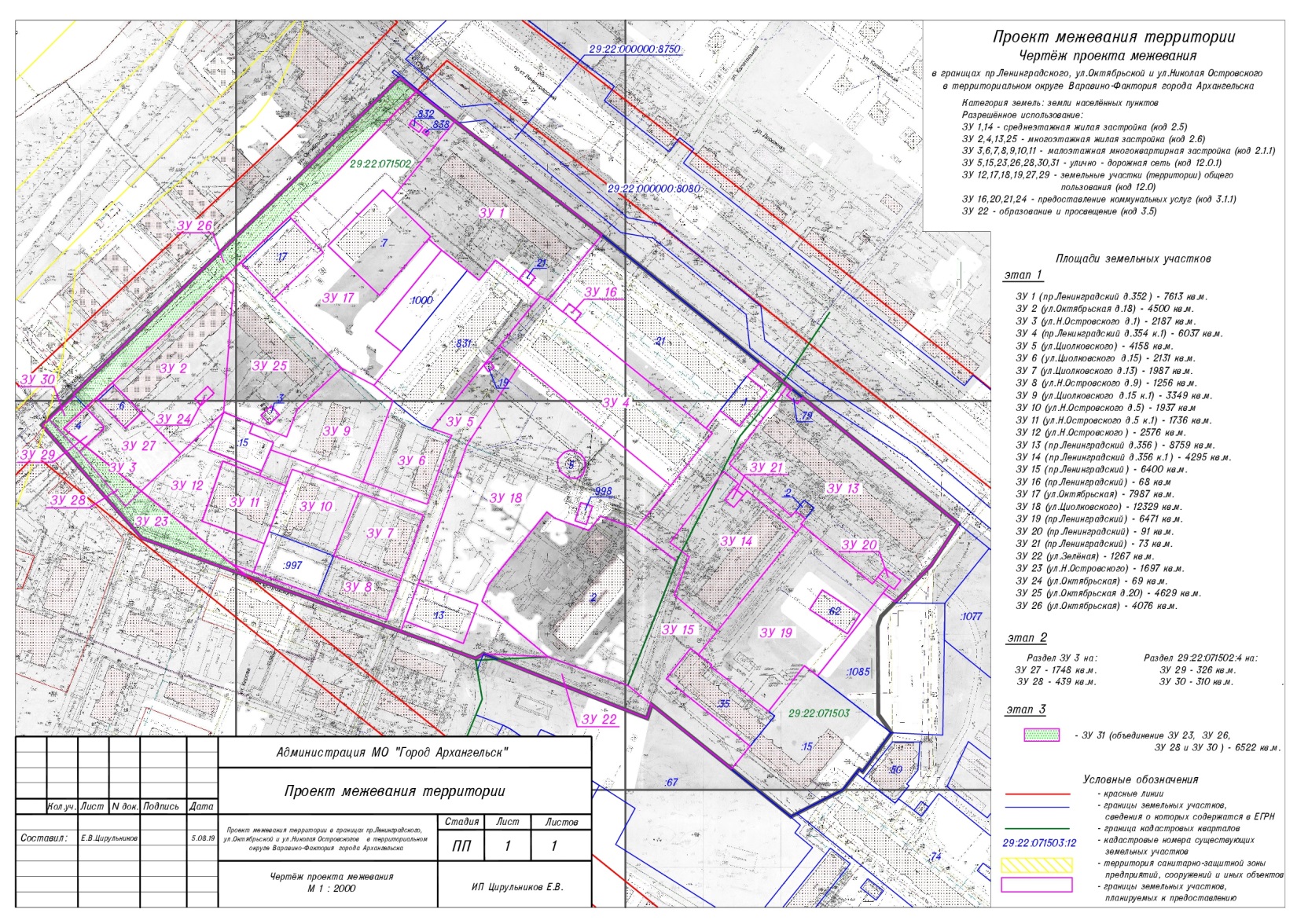 ____________Проектируемый земельный участок, обозначениеПроектная площадьИсходные характеристикиПроектныехарактеристики12341 этап1 этап1 этап1 этап29:22:071502:ЗУ17613 кв. мЗемлигосударственной собственностиЗемли населенных пунктовРазрешенное использование: "среднеэтажная жилая застройка"29:22:071502:ЗУ24500 кв. мЗемлигосударственной собственностиЗемли населенных пунктовРазрешенное использование: "многоэтажная жилая застройка"123429:22:071502:ЗУ32187 кв. мЗемлигосударственной собственностиЗемли населенных пунктовРазрешенное использование: "малоэтажная многоквартирная застройка"29:22:071502:ЗУ46037 кв. мЗемлигосударственной собственностиЗемли населенных пунктовРазрешенное использование: "многоэтажная жилая застройка"29:22:071502:ЗУ54158 кв. мЗемлигосударственной собственностиЗемли населенных пунктовРазрешенное использование: "улично-дорожная сеть"29:22:071502:ЗУ62131 кв. мЗемлигосударственной собственностиЗемли населенных пунктовРазрешенное использование: "малоэтажная многоквартирная застройка"29:22:071502:ЗУ71987 кв. мЗемлигосударственной собственностиЗемли населенных пунктовРазрешенное использование: "малоэтажная многоквартирная застройка"29:22:071502:ЗУ81256 кв. мЗемлигосударственной собственностиЗемли населенных пунктовРазрешенное использование: "малоэтажная многоквартирная застройка"29:22:071502:ЗУ93349 кв. мЗемлигосударственной собственностиЗемли населенных пунктовРазрешенное использование: "малоэтажная многоквартирная застройка"29:22:071502:ЗУ101937 кв. мЗемлигосударственной собственностиЗемли населенных пунктовРазрешенное использование: "малоэтажная многоквартирная застройка"29:22:071502:ЗУ111736 кв. мЗемлигосударственной собственностиЗемли населенных пунктовРазрешенное использование: "малоэтажная многоквартирная застройка" 29:22:071502:ЗУ122576 кв. мЗемлигосударственной собственностиЗемли населенных пунктовРазрешенное использование: "земельные участки (территории) общего пользования"29:22:071503:ЗУ138759 кв. мЗемлигосударственной собственностиЗемли населенных пунктовРазрешенное использование: "многоэтажная жилая застройка"29:22:000000:ЗУ144295 кв. мЗемлигосударственной собственностиЗемли населенных пунктовРазрешенное использование: "среднеэтажная жилая застройка"123429:22:000000:ЗУ156400 кв. мЗемлигосударственной собственностиЗемли населенных пунктовРазрешенное использование: "улично-дорожная сеть"29:22:071502:ЗУ1668 кв. мЗемлигосударственной собственностиЗемли населенных пунктовРазрешенное использование: "предоставление коммунальных услуг"29:22:071502:ЗУ177987 кв. мЗемлигосударственной собственностиЗемли населенных пунктовРазрешенное использование: "земельные участки (территории) общего пользования"29:22:071502:ЗУ1812329 кв. мЗемлигосударственной собственностиЗемли населенных пунктовРазрешенное использование: "земельные участки (территории) общего пользования"29:22:071503:ЗУ196471 кв. мЗемлигосударственной собственностиЗемли населенных пунктовРазрешенное использование: "земельные участки (территории) общего пользования"29:22:071503:ЗУ2091 кв. мЗемлигосударственной собственностиЗемли населенных пунктовРазрешенное использование: "предоставление коммунальных услуг"29:22:071503:ЗУ2173 кв. мЗемлигосударственной собственностиЗемли населенных пунктовРазрешенное использование: "предоставление коммунальных услуг"29:22:000000:ЗУ221267 кв. мЗемлигосударственной собственностиЗемли населенных пунктовРазрешенное использование: "образование и просвещение"29:22:071502:ЗУ231697 кв. мЗемлигосударственной собственностиЗемли населенных пунктовРазрешенное использование: "улично-дорожная сеть"29:22:071502:ЗУ2469 кв. мЗемлигосударственной собственностиЗемли населенных пунктовРазрешенное использование: "предоставление коммунальных услуг"29:22:071502:ЗУ254629 кв. мЗемлигосударственной собственностиЗемли населенных пунктовРазрешенное использование: "многоэтажная жилая застройка"29:22:071502:ЗУ264076 кв. мЗемлигосударственной собственностиЗемли населенных пунктовРазрешенное использование: "улично-дорожная сеть"12342 этап2 этап2 этап2 этап29:22:071502:ЗУ271748 кв. м:ЗУ3Земли населенных пунктовРазрешенное использование:"малоэтажная многоквартирная застройка"Земли населенных пунктовРазрешенное использование: "земельные участки (территории) общего пользования"29:22:071502:ЗУ28439 кв. м:ЗУ3Земли населенных пунктовРазрешенное использование:"малоэтажная многоквартирная застройка"Земли населенных пунктовРазрешенное использование: "улично-дорожная сеть"29:22:071502:ЗУ29326 кв. м29:22:071502:4Земли населенных пунктовРазрешенное использование:для размещения объекта бытового обслуживанияЗемли населенных пунктовРазрешенное использование: "земельные участки (территории) общего пользования"29:22:071502:ЗУ30310 кв. м29:22:071502:4Земли населенных пунктовРазрешенное использование:для размещения объекта бытового обслуживанияЗемли населенных пунктовРазрешенное использование: "улично-дорожная сеть"3 этап3 этап3 этап3 этап29:22:071502:ЗУ316522 кв. м:ЗУ23 Земли населенных пунктовРазрешенное использование: "улично-дорожная сеть" :ЗУ26Земли населенных пунктовРазрешенное использование: "улично-дорожная сеть":ЗУ28Земли населенных пунктовРазрешенное использование: "улично-дорожная сеть" :ЗУ30Земли населенных пунктовРазрешенное использование: "улично-дорожная сеть"Земли населенных пунктовРазрешенное использование: "улично-дорожная сеть"Проектируемый земельный участок, обозначениеКоординатыКоординатыПроектируемый земельный участок, обозначениеXY12329:22:071502:ЗУ1646698,942528633,0829:22:071502:ЗУ1646639,862528716,0729:22:071502:ЗУ1646629,252528730,1929:22:071502:ЗУ1646585,872528697,2629:22:071502:ЗУ1646588,312528691,9029:22:071502:ЗУ1646594,382528683,8229:22:071502:ЗУ1646594,642528684,0329:22:071502:ЗУ1646600,552528688,3629:22:071502:ЗУ1646605,012528682,4729:22:071502:ЗУ1646599,142528678,1329:22:071502:ЗУ1646598,842528677,8829:22:071502:ЗУ1646610,412528662,4729:22:071502:ЗУ1646597,032528652,4229:22:071502:ЗУ1646602,972528644,4929:22:071502:ЗУ1646615,452528627,5929:22:071502:ЗУ1646622,452528618,8529:22:071502:ЗУ1646624,072528620,1529:22:071502:ЗУ1646647,472528594,3629:22:071502:ЗУ2646593,322528489,7529:22:071502:ЗУ2646588,252528494,9029:22:071502:ЗУ2646505,952528491,7029:22:071502:ЗУ2646478,272528464,9129:22:071502:ЗУ2646503,492528438,9029:22:071502:ЗУ2646522,152528419,5929:22:071502:ЗУ2646522,192528480,7729:22:071502:ЗУ2646518,012528485,0229:22:071502:ЗУ2646509,652528476,8529:22:071502:ЗУ2646514,022528472,7929:22:071502:ЗУ3646511,982528409,5629:22:071502:ЗУ3646510,692528410,8629:22:071502:ЗУ3646493,212528428,9529:22:071502:ЗУ3646503,492528438,9029:22:071502:ЗУ3646478,272528464,9129:22:071502:ЗУ3646453,302528440,7429:22:071502:ЗУ3646443,362528431,1229:22:071502:ЗУ3646477,012528400,0429:22:071502:ЗУ3646480,852528403,8029:22:071502:ЗУ3646492,352528415,0829:22:071502:ЗУ3646492,952528414,5029:22:071502:ЗУ3646493,622528415,2329:22:071502:ЗУ3646505,582528403,2029:22:071502:ЗУ4646588,312528691,9029:22:071502:ЗУ4646585,872528697,2629:22:071502:ЗУ4646578,822528706,9029:22:071502:ЗУ4646572,642528714,8129:22:071502:ЗУ4646507,582528801,761223646504,45646504,452528805,90646469,81646469,812528780,42646544,97646544,972528681,24646555,58646555,582528667,2429:22:071502:ЗУ5646483,02646483,022528522,7029:22:071502:ЗУ5646464,65646464,652528582,7929:22:071502:ЗУ5646451,88646451,882528624,5329:22:071502:ЗУ5646494,72646494,722528637,6429:22:071502:ЗУ5646496,64646496,642528638,8029:22:071502:ЗУ5646500,61646500,612528625,8229:22:071502:ЗУ5646555,58646555,582528667,2429:22:071502:ЗУ5646544,97646544,972528681,2429:22:071502:ЗУ5646490,67646490,672528648,5029:22:071502:ЗУ5646401,13646401,132528620,8929:22:071502:ЗУ5646376,31646376,312528612,9629:22:071502:ЗУ5646369,39646369,392528610,7529:22:071502:ЗУ5646401,37646401,372528510,3629:22:071502:ЗУ5646408,46646408,462528500,8629:22:071502:ЗУ5646403,97646403,972528514,8229:22:071502:ЗУ5646390,31646390,312528556,5929:22:071502:ЗУ5646376,57646376,572528601,4929:22:071502:ЗУ5646401,93646401,932528609,2529:22:071502:ЗУ5646444,84646444,842528622,3829:22:071502:ЗУ5646457,69646457,692528580,3929:22:071502:ЗУ5646470,92646470,922528537,1429:22:071502:ЗУ5646460,14646460,142528533,5229:22:071502:ЗУ5646466,15646466,152528516,4229:22:071502:ЗУ5646469,30646469,302528517,5329:22:071502:ЗУ5646542,45646542,452528657,5229:22:071502:ЗУ5646545,31646545,312528661,2429:22:071502:ЗУ5646541,35646541,352528664,2729:22:071502:ЗУ5646538,49646538,492528660,5529:22:071502:ЗУ6646517,43646517,432528600,1229:22:071502:ЗУ6646502,86646502,862528619,4029:22:071502:ЗУ6646500,61646500,612528625,8229:22:071502:ЗУ6646496,64646496,642528638,8029:22:071502:ЗУ6646494,72646494,722528637,6429:22:071502:ЗУ6646451,88646451,882528624,5329:22:071502:ЗУ6646464,65646464,652528582,7929:22:071502:ЗУ729:22:071502:ЗУ7646457,692528580,3929:22:071502:ЗУ729:22:071502:ЗУ7646444,842528622,3829:22:071502:ЗУ729:22:071502:ЗУ7646401,932528609,2529:22:071502:ЗУ729:22:071502:ЗУ7646416,412528565,8129:22:071502:ЗУ829:22:071502:ЗУ8646416,412528565,8129:22:071502:ЗУ829:22:071502:ЗУ8646401,932528609,2529:22:071502:ЗУ829:22:071502:ЗУ8646376,572528601,4929:22:071502:ЗУ829:22:071502:ЗУ8646390,312528556,59122329:22:071502:ЗУ929:22:071502:ЗУ9646509,752528539,0329:22:071502:ЗУ929:22:071502:ЗУ9646537,262528566,2729:22:071502:ЗУ929:22:071502:ЗУ9646527,012528587,4329:22:071502:ЗУ929:22:071502:ЗУ9646517,432528600,1229:22:071502:ЗУ929:22:071502:ЗУ9646464,652528582,7929:22:071502:ЗУ929:22:071502:ЗУ9646483,022528522,7029:22:071502:ЗУ929:22:071502:ЗУ9646487,712528524,4529:22:071502:ЗУ929:22:071502:ЗУ9646493,312528508,7329:22:071502:ЗУ929:22:071502:ЗУ9646499,162528510,7829:22:071502:ЗУ929:22:071502:ЗУ9646491,592528532,6729:22:071502:ЗУ929:22:071502:ЗУ9646509,752528539,0329:22:071502:ЗУ1029:22:071502:ЗУ10646470,922528537,1429:22:071502:ЗУ1029:22:071502:ЗУ10646457,692528580,3929:22:071502:ЗУ1029:22:071502:ЗУ10646416,412528565,8129:22:071502:ЗУ1029:22:071502:ЗУ10646430,472528523,6429:22:071502:ЗУ1029:22:071502:ЗУ10646460,142528533,5229:22:071502:ЗУ1129:22:071502:ЗУ11646474,592528492,4029:22:071502:ЗУ1129:22:071502:ЗУ11646466,152528516,4229:22:071502:ЗУ1129:22:071502:ЗУ11646460,142528533,5229:22:071502:ЗУ1129:22:071502:ЗУ11646430,472528523,6429:22:071502:ЗУ1129:22:071502:ЗУ11646422,562528521,0129:22:071502:ЗУ1129:22:071502:ЗУ11646435,402528480,4129:22:071502:ЗУ1229:22:071502:ЗУ12646478,272528464,9129:22:071502:ЗУ1229:22:071502:ЗУ12646505,952528491,7029:22:071502:ЗУ1229:22:071502:ЗУ12646481,312528483,3229:22:071502:ЗУ1229:22:071502:ЗУ12646469,302528517,5329:22:071502:ЗУ1229:22:071502:ЗУ12646466,152528516,4229:22:071502:ЗУ1229:22:071502:ЗУ12646474,592528492,4029:22:071502:ЗУ1229:22:071502:ЗУ12646435,402528480,4129:22:071502:ЗУ1229:22:071502:ЗУ12646422,562528521,0129:22:071502:ЗУ1229:22:071502:ЗУ12646403,972528514,8229:22:071502:ЗУ1229:22:071502:ЗУ12646408,462528500,8629:22:071502:ЗУ1229:22:071502:ЗУ12646453,302528440,7429:22:071503:ЗУ1329:22:071503:ЗУ13646536,942528853,1429:22:071503:ЗУ1329:22:071503:ЗУ13646534,882528855,8829:22:071503:ЗУ1329:22:071503:ЗУ13646530,692528852,7429:22:071503:ЗУ1329:22:071503:ЗУ13646525,502528859,6629:22:071503:ЗУ1329:22:071503:ЗУ13646529,702528862,8129:22:071503:ЗУ1329:22:071503:ЗУ13646452,422528966,1729:22:071503:ЗУ1329:22:071503:ЗУ13646424,902528949,4829:22:071503:ЗУ1329:22:071503:ЗУ13646400,592528927,5429:22:071503:ЗУ1329:22:071503:ЗУ13646406,032528919,5329:22:071503:ЗУ1329:22:071503:ЗУ13646411,022528922,9829:22:071503:ЗУ1329:22:071503:ЗУ13646408,762528926,2529:22:071503:ЗУ1329:22:071503:ЗУ13646414,502528930,4429:22:071503:ЗУ1329:22:071503:ЗУ13646421,802528920,0129:22:071503:ЗУ1329:22:071503:ЗУ13646416,012528915,7629:22:071503:ЗУ1329:22:071503:ЗУ13646411,622528912,3429:22:071503:ЗУ1329:22:071503:ЗУ13646447,632528865,991223646448,352528865,06646451,792528867,73646459,102528872,98646463,772528866,47646456,452528861,23646453,252528858,75646485,262528817,4529:22:000000:ЗУ1429:22:000000:ЗУ14646480,332528814,0429:22:000000:ЗУ1429:22:000000:ЗУ14646472,682528823,8129:22:000000:ЗУ1429:22:000000:ЗУ14646469,562528821,3629:22:000000:ЗУ1429:22:000000:ЗУ14646461,892528815,4729:22:000000:ЗУ1429:22:000000:ЗУ14646457,332528821,4229:22:000000:ЗУ1429:22:000000:ЗУ14646465,322528827,3829:22:000000:ЗУ1429:22:000000:ЗУ14646468,152528829,6029:22:000000:ЗУ1429:22:000000:ЗУ14646442,582528862,2529:22:000000:ЗУ1429:22:000000:ЗУ14646377,532528814,0429:22:000000:ЗУ1429:22:000000:ЗУ14646399,652528785,3129:22:000000:ЗУ1429:22:000000:ЗУ14646424,552528794,0629:22:000000:ЗУ1429:22:000000:ЗУ14646433,222528781,5129:22:000000:ЗУ1529:22:000000:ЗУ15646507,582528801,7629:22:000000:ЗУ1529:22:000000:ЗУ15646519,202528810,2229:22:000000:ЗУ1529:22:000000:ЗУ15646509,752528823,0529:22:000000:ЗУ1529:22:000000:ЗУ15646532,382528839,9329:22:000000:ЗУ1529:22:000000:ЗУ15646542,052528826,8129:22:000000:ЗУ1529:22:000000:ЗУ15646550,792528834,7129:22:000000:ЗУ1529:22:000000:ЗУ15646536,942528853,1429:22:000000:ЗУ1529:22:000000:ЗУ15646485,262528817,4529:22:000000:ЗУ1529:22:000000:ЗУ15646453,252528858,7529:22:000000:ЗУ1529:22:000000:ЗУ15646456,452528861,2329:22:000000:ЗУ1529:22:000000:ЗУ15646451,792528867,7329:22:000000:ЗУ1529:22:000000:ЗУ15646448,352528865,0629:22:000000:ЗУ1529:22:000000:ЗУ15646447,632528865,9929:22:000000:ЗУ1529:22:000000:ЗУ15646442,582528862,2529:22:000000:ЗУ1529:22:000000:ЗУ15646468,152528829,6029:22:000000:ЗУ1529:22:000000:ЗУ15646465,322528827,3829:22:000000:ЗУ1529:22:000000:ЗУ15646469,562528821,3629:22:000000:ЗУ1529:22:000000:ЗУ15646472,682528823,8129:22:000000:ЗУ1529:22:000000:ЗУ15646480,332528814,0429:22:000000:ЗУ1529:22:000000:ЗУ15646433,222528781,5129:22:000000:ЗУ1529:22:000000:ЗУ15646424,552528794,0629:22:000000:ЗУ1529:22:000000:ЗУ15646399,652528785,3129:22:000000:ЗУ1529:22:000000:ЗУ15646377,532528814,0429:22:000000:ЗУ1529:22:000000:ЗУ15646361,852528802,4229:22:000000:ЗУ1529:22:000000:ЗУ15646365,542528797,2229:22:000000:ЗУ1529:22:000000:ЗУ15646345,552528782,3629:22:000000:ЗУ1529:22:000000:ЗУ15646304,352528837,8229:22:000000:ЗУ1529:22:000000:ЗУ15646289,232528826,5429:22:000000:ЗУ1529:22:000000:ЗУ15646328,652528773,401223646340,332528757,77646421,432528786,26646440,262528758,69646469,812528780,42646504,452528805,9029:22:071502:ЗУ1629:22:071502:ЗУ16646584,232528710,8429:22:071502:ЗУ1629:22:071502:ЗУ16646578,212528718,8629:22:071502:ЗУ1629:22:071502:ЗУ16646572,642528714,8129:22:071502:ЗУ1629:22:071502:ЗУ16646578,822528706,9029:22:071502:ЗУ1729:22:071502:ЗУ17646633,352528529,2229:22:071502:ЗУ1729:22:071502:ЗУ17646717,042528607,7029:22:071502:ЗУ1729:22:071502:ЗУ17646698,942528633,0829:22:071502:ЗУ1729:22:071502:ЗУ17646647,472528594,3629:22:071502:ЗУ1729:22:071502:ЗУ17646652,802528588,4129:22:071502:ЗУ1729:22:071502:ЗУ17646615,602528554,6529:22:071502:ЗУ1729:22:071502:ЗУ17646585,062528588,8829:22:071502:ЗУ1729:22:071502:ЗУ17646622,452528618,8529:22:071502:ЗУ1729:22:071502:ЗУ17646615,452528627,5929:22:071502:ЗУ1729:22:071502:ЗУ17646561,812528587,1129:22:071502:ЗУ1729:22:071502:ЗУ17646549,322528604,1829:22:071502:ЗУ1729:22:071502:ЗУ17646527,012528587,4329:22:071502:ЗУ1729:22:071502:ЗУ17646537,262528566,2729:22:071502:ЗУ1729:22:071502:ЗУ17646580,582528521,5829:22:071502:ЗУ1729:22:071502:ЗУ17646611,252528551,7129:22:071502:ЗУ1729:22:071502:ЗУ17646632,282528530,3129:22:071502:ЗУ1729:22:071502:ЗУ17646698,592528605,8229:22:071502:ЗУ1729:22:071502:ЗУ17646693,982528612,5129:22:071502:ЗУ1729:22:071502:ЗУ17646690,682528610,2429:22:071502:ЗУ1729:22:071502:ЗУ17646695,292528603,5529:22:071502:ЗУ1729:22:071502:ЗУ17646693,002528613,9429:22:071502:ЗУ1729:22:071502:ЗУ17646690,982528616,8629:22:071502:ЗУ1729:22:071502:ЗУ17646688,812528615,3529:22:071502:ЗУ1729:22:071502:ЗУ17646690,822528612,4329:22:071502:ЗУ1829:22:071502:ЗУ18646544,972528681,2429:22:071502:ЗУ1829:22:071502:ЗУ18646469,812528780,4229:22:071502:ЗУ1829:22:071502:ЗУ18646440,262528758,6929:22:071502:ЗУ1829:22:071502:ЗУ18646442,572528755,3129:22:071502:ЗУ1829:22:071502:ЗУ18646448,382528736,0529:22:071502:ЗУ1829:22:071502:ЗУ18646438,882528728,9729:22:071502:ЗУ1829:22:071502:ЗУ18646446,112528706,6129:22:071502:ЗУ1829:22:071502:ЗУ18646449,802528701,6329:22:071502:ЗУ1829:22:071502:ЗУ18646402,392528666,2229:22:071502:ЗУ1829:22:071502:ЗУ18646390,842528662,2129:22:071502:ЗУ1829:22:071502:ЗУ18646356,742528705,9029:22:071502:ЗУ1829:22:071502:ЗУ18646357,132528664,2829:22:071502:ЗУ1829:22:071502:ЗУ18646353,862528659,5229:22:071502:ЗУ1829:22:071502:ЗУ18646369,392528610,7529:22:071502:ЗУ1829:22:071502:ЗУ18646376,312528612,961223646363,312528651,10646388,602528659,59646401,132528620,89646490,672528648,50646488,552528711,28646489,702528714,12646489,892528716,64646488,752528719,88646487,392528722,35646484,502528724,74646479,052528725,11646474,732528723,75646472,012528719,56646472,612528713,94646476,122528709,24646479,802528707,61646484,132528707,32646456,692528723,21646454,612528730,71646442,812528727,34646444,882528719,9229:22:071503:ЗУ1929:22:071503:ЗУ19646442,582528862,2529:22:071503:ЗУ1929:22:071503:ЗУ19646447,632528865,9929:22:071503:ЗУ1929:22:071503:ЗУ19646411,622528912,3429:22:071503:ЗУ1929:22:071503:ЗУ19646416,012528915,7629:22:071503:ЗУ1929:22:071503:ЗУ19646411,022528922,9829:22:071503:ЗУ1929:22:071503:ЗУ19646406,032528919,5329:22:071503:ЗУ1929:22:071503:ЗУ19646351,082528879,3029:22:071503:ЗУ1929:22:071503:ЗУ19646357,352528870,7229:22:071503:ЗУ1929:22:071503:ЗУ19646327,252528848,7229:22:071503:ЗУ1929:22:071503:ЗУ19646354,482528810,5529:22:071503:ЗУ1929:22:071503:ЗУ19646355,622528811,2129:22:071503:ЗУ1929:22:071503:ЗУ19646361,852528802,4229:22:071503:ЗУ1929:22:071503:ЗУ19646377,532528814,0429:22:071503:ЗУ1929:22:071503:ЗУ19646391,842528905,2029:22:071503:ЗУ1929:22:071503:ЗУ19646378,852528897,5229:22:071503:ЗУ1929:22:071503:ЗУ19646393,532528872,7129:22:071503:ЗУ1929:22:071503:ЗУ19646406,472528880,3429:22:071503:ЗУ2029:22:071503:ЗУ20646421,802528920,0129:22:071503:ЗУ2029:22:071503:ЗУ20646414,502528930,4429:22:071503:ЗУ2029:22:071503:ЗУ20646408,762528926,2529:22:071503:ЗУ2029:22:071503:ЗУ20646411,022528922,9829:22:071503:ЗУ2029:22:071503:ЗУ20646416,012528915,7629:22:071503:ЗУ2129:22:071503:ЗУ21646469,562528821,3629:22:071503:ЗУ2129:22:071503:ЗУ21646465,322528827,3829:22:071503:ЗУ2129:22:071503:ЗУ21646457,332528821,4229:22:071503:ЗУ2129:22:071503:ЗУ21646461,892528815,47122329:22:000000:ЗУ2229:22:000000:ЗУ22646357,132528664,2829:22:000000:ЗУ2229:22:000000:ЗУ22646356,742528705,9029:22:000000:ЗУ2229:22:000000:ЗУ22646340,332528757,7729:22:000000:ЗУ2229:22:000000:ЗУ22646328,652528773,4029:22:000000:ЗУ2229:22:000000:ЗУ22646319,762528770,8929:22:000000:ЗУ2229:22:000000:ЗУ22646353,912528673,4529:22:071502:ЗУ2329:22:071502:ЗУ23646493,042528375,6229:22:071502:ЗУ2329:22:071502:ЗУ23646497,112528379,8929:22:071502:ЗУ2329:22:071502:ЗУ23646477,012528400,0429:22:071502:ЗУ2329:22:071502:ЗУ23646443,362528431,1229:22:071502:ЗУ2329:22:071502:ЗУ23646453,302528440,7429:22:071502:ЗУ2329:22:071502:ЗУ23646408,462528500,8629:22:071502:ЗУ2329:22:071502:ЗУ23646401,372528510,3629:22:071502:ЗУ2329:22:071502:ЗУ23646423,062528442,3029:22:071502:ЗУ2429:22:071502:ЗУ24646522,192528480,7729:22:071502:ЗУ2429:22:071502:ЗУ24646518,012528485,0229:22:071502:ЗУ2429:22:071502:ЗУ24646509,652528476,8529:22:071502:ЗУ2429:22:071502:ЗУ24646514,022528472,7929:22:071502:ЗУ2529:22:071502:ЗУ25646602,732528499,0329:22:071502:ЗУ2529:22:071502:ЗУ25646601,602528500,1729:22:071502:ЗУ2529:22:071502:ЗУ25646580,582528521,5829:22:071502:ЗУ2529:22:071502:ЗУ25646537,262528566,2729:22:071502:ЗУ2529:22:071502:ЗУ25646509,752528539,0329:22:071502:ЗУ2529:22:071502:ЗУ25646491,592528532,6729:22:071502:ЗУ2529:22:071502:ЗУ25646499,162528510,7829:22:071502:ЗУ2529:22:071502:ЗУ25646505,952528491,7029:22:071502:ЗУ2529:22:071502:ЗУ25646588,252528494,9029:22:071502:ЗУ2529:22:071502:ЗУ25646593,322528489,7529:22:071502:ЗУ2529:22:071502:ЗУ25646511,302528521,9329:22:071502:ЗУ2529:22:071502:ЗУ25646505,722528527,6629:22:071502:ЗУ2529:22:071502:ЗУ25646499,282528521,3629:22:071502:ЗУ2529:22:071502:ЗУ25646504,872528515,6429:22:071502:ЗУ2629:22:071502:ЗУ26646609,222528485,9029:22:071502:ЗУ2629:22:071502:ЗУ26646725,092528596,4829:22:071502:ЗУ2629:22:071502:ЗУ26646717,042528607,7029:22:071502:ЗУ2629:22:071502:ЗУ26646633,352528529,2229:22:071502:ЗУ2629:22:071502:ЗУ26646632,282528530,3129:22:071502:ЗУ2629:22:071502:ЗУ26646601,602528500,1729:22:071502:ЗУ2629:22:071502:ЗУ26646602,732528499,0329:22:071502:ЗУ2629:22:071502:ЗУ26646593,322528489,7529:22:071502:ЗУ2629:22:071502:ЗУ26646522,152528419,5929:22:071502:ЗУ2629:22:071502:ЗУ26646520,962528420,8029:22:071502:ЗУ2629:22:071502:ЗУ26646510,692528410,8629:22:071502:ЗУ2629:22:071502:ЗУ26646511,982528409,5629:22:071502:ЗУ2629:22:071502:ЗУ26646505,582528403,2029:22:071502:ЗУ2629:22:071502:ЗУ26646512,942528395,7929:22:071502:ЗУ2629:22:071502:ЗУ26646513,822528394,8712329:22:071502:ЗУ27646511,982528409,5629:22:071502:ЗУ27646510,692528410,8629:22:071502:ЗУ27646493,212528428,9529:22:071502:ЗУ27646503,462528438,8829:22:071502:ЗУ27646478,272528464,9129:22:071502:ЗУ27646453,302528440,7429:22:071502:ЗУ27646480,852528403,8029:22:071502:ЗУ27646492,352528415,0829:22:071502:ЗУ27646492,952528414,5029:22:071502:ЗУ27646493,622528415,2329:22:071502:ЗУ27646505,582528403,2029:22:071502:ЗУ28646480,852528403,8029:22:071502:ЗУ28646453,302528440,7429:22:071502:ЗУ28646443,362528431,1229:22:071502:ЗУ28646477,012528400,0429:22:071502:ЗУ29646497,112528379,8929:22:071502:ЗУ29646512,942528395,7929:22:071502:ЗУ29646505,582528403,2029:22:071502:ЗУ29646491,572528389,4329:22:071502:ЗУ29646480,852528403,8029:22:071502:ЗУ29646477,012528400,0429:22:071502:ЗУ30646505,582528403,2029:22:071502:ЗУ30646493,622528415,2329:22:071502:ЗУ30646492,952528414,5029:22:071502:ЗУ30646492,352528415,0829:22:071502:ЗУ30646480,852528403,8029:22:071502:ЗУ30646491,572528389,4329:22:071502:ЗУ31646725,092528596,4829:22:071502:ЗУ31646717,042528607,7029:22:071502:ЗУ31646633,352528529,2229:22:071502:ЗУ31646632,282528530,3129:22:071502:ЗУ31646601,612528500,1829:22:071502:ЗУ31646602,732528499,0329:22:071502:ЗУ31646593,322528489,7529:22:071502:ЗУ31646522,152528419,5929:22:071502:ЗУ31646520,962528420,8029:22:071502:ЗУ31646510,692528410,8629:22:071502:ЗУ31646511,982528409,5629:22:071502:ЗУ31646505,582528403,2029:22:071502:ЗУ31646491,572528389,4329:22:071502:ЗУ31646480,852528403,8029:22:071502:ЗУ31646453,302528440,7429:22:071502:ЗУ31646408,462528500,8629:22:071502:ЗУ31646401,372528510,3629:22:071502:ЗУ31646423,062528442,3029:22:071502:ЗУ31646493,042528375,6229:22:071502:ЗУ31646497,112528379,8929:22:071502:ЗУ31646512,942528395,7929:22:071502:ЗУ31646513,822528394,8729:22:071502:ЗУ31646609,222528485,90